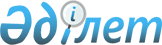 О запрете всех видов рубок леса на участках государственного лесного фондаПриказ и.о. Председателя Комитета лесного хозяйства и животного мира Министерства сельского хозяйства Республики Казахстан от 11 декабря 2015 года № 319. Зарегистрирован в Министерстве юстиции Республики Казахстан 12 января 2016 года № 12858.
      В соответствии с подпунктом 376) пункта 17 постановления Правительства Республики Казахстан от 6 апреля 2005 года № 310 "Некоторые вопросы Министерства сельского хозяйства Республики Казахстан" ПРИКАЗЫВАЮ:
      1. Ввести запрет на все виды рубок леса (кроме уборки ликвидной захламленности и разрубки просек на линии демаркации государственной границы с Российской Федерацией) в насаждениях на участках государственного лесного фонда республиканского государственного учреждения государственного лесного природного резервата "Ертіс орманы" со дня введения в действие настоящего Приказа до 1 января 2021 года.
      Сноска. Пункт 1 в редакции приказа Председателя Комитета лесного хозяйства и животного мира Министерства сельского хозяйства РК от 09.04.2019 № 17-5-6/97 (вводится в действие по истечении десяти календарных дней после дня его первого официального опубликования).


      1-1. Павлодарской областной территориальной инспекции лесного хозяйства и животного мира обеспечить контроль за исполнением настоящего приказа.
      Сноска. Приказ дополнен пунктом 1-1 в соответствии с приказом и.о. Председателя Комитета лесного хозяйства и животного мира Министерства сельского хозяйства РК от 23.11.2017 № 17-1/300 (вводится в действие по истечении десяти календарных дней после дня его первого официального опубликования).


       2. Первому руководителю республиканского государственного учреждения государственного лесного природного резервата "Ертіс орманы" в установленном законодательством порядке: 
      1) принять необходимые меры по реализации пункта 1 настоящего приказа; 
      2) представлять ежегодно к 10 июня и 10 января в Комитет лесного хозяйства и животного мира Министерства сельского хозяйства Республики Казахстан информацию о принятых мерах по охране лесов от незаконных порубок.
      3. Управлению леса и особо охраняемых природных территорий Комитета лесного хозяйства и животного мира Министерства сельского хозяйства Республики Казахстан в установленном порядке:
      1) направить настоящий приказ на государственную регистрацию в Министерство юстиции Республики Казахстан;
      2) в течение десяти календарных дней после государственной регистрации настоящего приказа обеспечить его направление на официальное опубликование в периодических печатных изданиях и в информационно-правовой системе "Әділет";
      3) обеспечить размещение настоящего приказа на интернет-ресурсе Министерства сельского хозяйства Республики Казахстан.
      4. Настоящий приказ вводится в действие по истечении десяти календарного дня после дня его первого официального опубликования.
					© 2012. РГП на ПХВ «Институт законодательства и правовой информации Республики Казахстан» Министерства юстиции Республики Казахстан
				
Исполняющий обязанности
Председателя комитета
лесного хозяйства и
животного мира
К. Устемиров